Date of meeting: Duration:      Attendees:      Attendees:      Candidate detailsCandidate detailsName:      ID number:      Department:      Faculty:      Programme start date: Provisional review date:1 Project title:      Project title:      Supervisor/s:      Supervisor/s:      Committee assessment of presentation (provisional goal 3)Goal satisfactorily achieved					 Goal not satisfactorily achievedCommittee assessment of full thesis proposal (provisional goal 1) Proposal approved 			 Revisions required			 Proposal rejectedSummary of discussion of candidate’s progressProvisional goalsA substantial piece of written work, such as a literature review, completed to the satisfaction of the supervisorsComments:      Achieved								Not achievedEthics approval/s and/or permissions obtained for the research (if required)Achieved				Not achieved				N/AAttendance at one of the Doctoral Skills Programme Induction DaysAchieved								Not achievedDiagnostic English Language Needs Assessment (DELNA) online screening. If a full assessment is advised, completion of full diagnostic test and participation in any language enrichment recommended by the DELNA Language AdviserAchieved								Not achievedSuccessful completion of the Academic Integrity ModuleAchieved								Not achievedA needs analysis to determine training and other requirements that must be completed before candidature can be confirmedAchieved								Not achievedCompletion of a health and safety risk assessment and training for any laboratory/studio/field and related workAchieved								Not achievedAny additional provisional goals:AchievedNot achievedComments on goals (if any):Summary of discussion of plans for remainder of the enrolmentOverall assessment Recommendation (i)	Confirmation in the programme		If confirmation is subject to conditions, please list them below:(ii)	Extension to period of provisional registration 	(the candidate’s total period of provisional registration may not exceed 18 months FTE)		3 months	4 months	5 months	6 months	Programme of work and goals to be achieved during proposed extension to the 	provisional period of registration:(iii)	Discontinuation and candidate recommended for enrolment in another degree	(vi)	Termination of enrolment	Approval by Postgraduate CommitteeApproval by Postgraduate CommitteeNames of committee members:Signatures: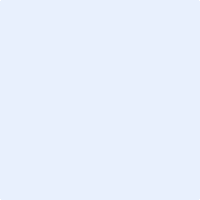 